NOMBRAMIENTOS - CANCILLERÍA                  AGOSTO y SETIEMBRE 2020Lima 02 de octubre de 2020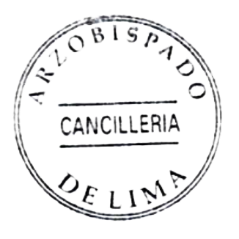 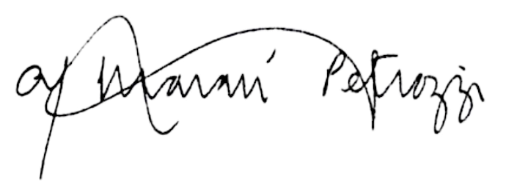 Pbro. Alberto Jesús Maraví Petrozzi                                  Canciller III-4-2FECHANOMBREOFICIOAgosto05/08/2020R.P. Manuel Morales Moreno, O.Ss.TPresidente De La Comisión Familia Y Vida07/08/2020Pbro. Gerardo Pastor Celiz Chirinos Administrador Parroquial de la Parroquia “Natividad de María” - Rímac10/08/2020R.P. Juan Pablo Rosado Gómez De La TorreVicario Parroquial de la Parroquia “Nuestra Señora de la Reconciliación” - Camacho, La Molina.17/08/2020Pbro. Fidel Ernesto Zavaleta MilesVicario Episcopal Territorial de la Vicaría I17/08/2020Pbro. Humberto Giusti GarroDirector Espiritual de la Hermandad del Señor de los Milagros del Santuario de las Nazarenas18/08/2020Pbro. Víctor Fernando Chávez RíosAsesor de la Pastoral Juvenil Arquidiocesana de Lima.  21/08/2020Pbro. Sandro Gabriel Carbone CarboneAdministrador Parroquial de la Parroquia “María Madre del Pueblo de Dios” del Rímac.Setiembre23/09/2020R.P. Ricardo Manuel Ocharan Casabona, P.E.S Párroco de la Parroquia “San Pablo y Nuestra Señora del Carmen”- Breña.